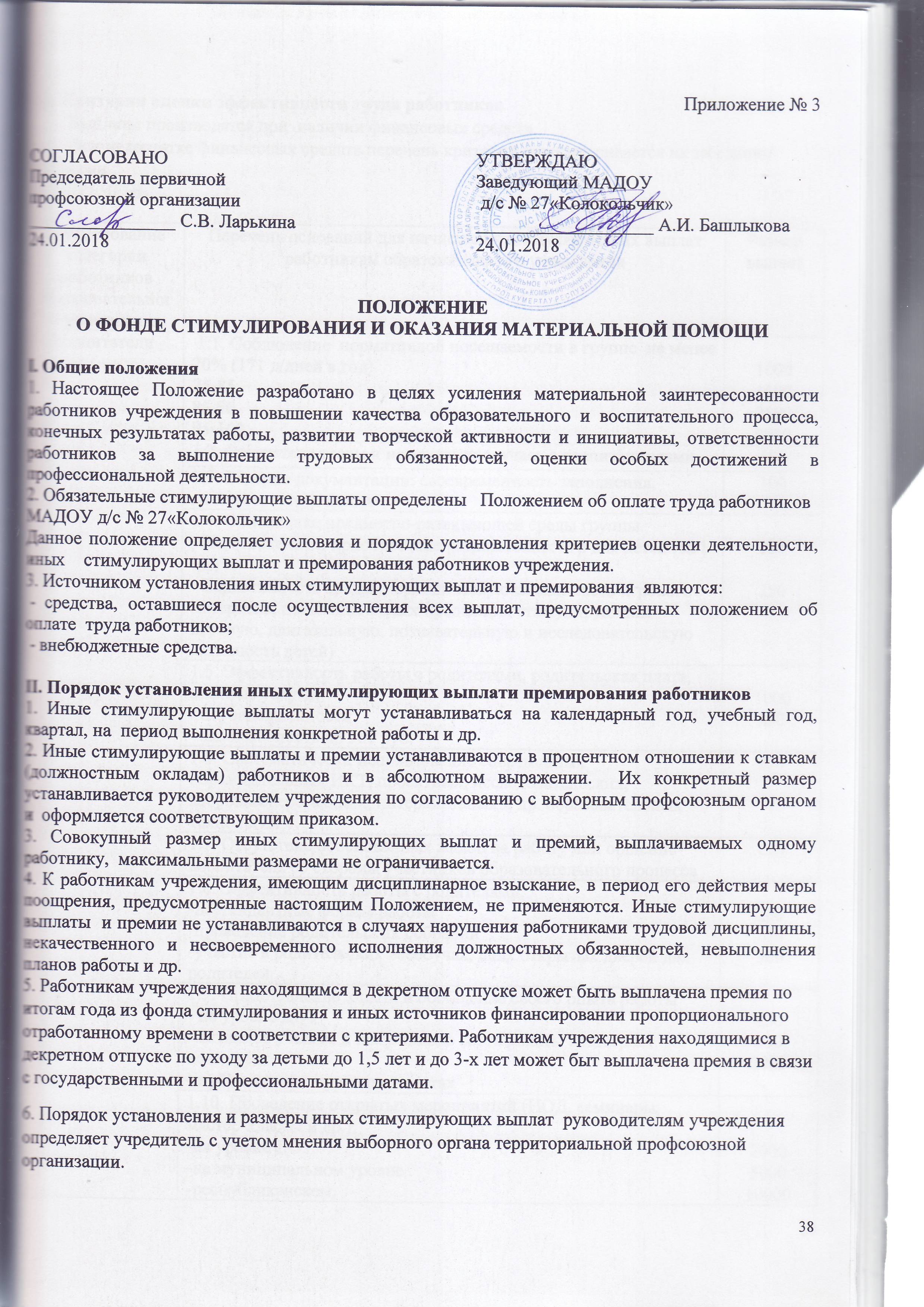 III. Критерии оценки эффективности труда работников     1. Выплаты производятся при  наличии финансовых средств.    2. При недостатке финансовых средств перечень критерий пересматривается на заседании комиссии. 3. ПЕРЕЧЕНЬ4. Премирование работников также может осуществляться при наличии финансирования:- по итогам работы за учебный год ;- за участие  и призовые места в конкурсах профессионального мастерства различного уровня(« Педагогическое созвездие» и др.)- за выполнение конкретной работы;- ко Дню учителя;- ко Дню защитника Отечества (мужчины), Международному женскому дню (женщины); - к юбилейным датам работников (50 лет,55 лет,60 лет,65 лет мужчины);- к государственным праздникам (Праздник весны и труда, День победы, День России, День народного единства).IV. Оказание материальной помощи1. Под материальной помощью понимаются выплаты единовременного характера, предоставляемые работнику, неработающему пенсионеру в особых случаях на основании личного заявления работника  или пенсионера.2. Источниками выплаты материальной помощи являются: - экономия по фонду оплаты труда учреждения;- внебюджетные средства.3. Порядок и условия оказания материальной помощи руководителю учреждения определяет учредитель  с учетом мнения выборного органа территориальной профсоюзной организации.V. Условия оказания материальной помощи работникам1. Материальная помощь работникам оказывается при наличии финансирования      в следующих случаях:VI. Порядок оказания материальной помощи1. Материальная помощь оказывается на основании личного заявления работника учреждения с  обоснованием заявления. 2. Конкретный размер материальной помощи определяется руководителем учреждения по    согласованию  с профсоюзным комитетом при наличии финансирования.3.  Выплата материальной помощи оформляется приказом руководителя. 4. В случае смерти самого работника или неработающего пенсионера материальная помощь  выплачивается близким родственникам, а при их отсутствии - лицу, проводившему похороны. 5. Материальная помощь одному работнику может оказываться   при  наличии финансовой возможности -   до 3  раз.Наименование категории работников образовательного учрежденияПеречень оснований для начисления стимулирующих выплат работникам образовательного учрежденияПеречень оснований для начисления стимулирующих выплат работникам образовательного учрежденияРазмер выплат1.Воспитатели 1.1. Соблюдение  нормативной посещаемости в группе  не менее 70% (171 д/дней в год)75-8585-9095-100 1.1. Соблюдение  нормативной посещаемости в группе  не менее 70% (171 д/дней в год)75-8585-9095-10010001500250030001.Воспитатели1.2. Отсутствие травм и несчастных случаев с воспитанниками1.2. Отсутствие травм и несчастных случаев с воспитанниками5001.Воспитатели1.3. Ведение документации: своевременность заполнения, качество, эстетичность1.3. Ведение документации: своевременность заполнения, качество, эстетичность1001.Воспитатели1.4. Обновление предметно-развивающей среды группы- Изготовление и приобретение развивающих игр для детей (за 1 ед.)- Вариативность среды (периодическую сменяемость игрового материала, появление новых предметов, стимулирующих игровую, двигательную, познавательную и исследовательскую активность детей)1.4. Обновление предметно-развивающей среды группы- Изготовление и приобретение развивающих игр для детей (за 1 ед.)- Вариативность среды (периодическую сменяемость игрового материала, появление новых предметов, стимулирующих игровую, двигательную, познавательную и исследовательскую активность детей)1502501.Воспитатели1.5. Эффективность работы с родителями, родительская плата, платные услуги:- без задолженности - задолженность до 500 руб.1.5. Эффективность работы с родителями, родительская плата, платные услуги:- без задолженности - задолженность до 500 руб.     10002501.Воспитатели1.6. Систематически использование современных образовательных ИКТ, проектных, исследовательских, здоровьесберегающих, интерактивных и др. образовательных технологий1.6. Систематически использование современных образовательных ИКТ, проектных, исследовательских, здоровьесберегающих, интерактивных и др. образовательных технологий2501.Воспитатели1.7. Отсутствие обоснованных жалоб на работу или общение воспитателя со стороны участников образовательного процесса1.7. Отсутствие обоснованных жалоб на работу или общение воспитателя со стороны участников образовательного процесса2501.Воспитатели1.8. Эффективность работы с родителями:-нестандартные формы работы-проведение родительских собраний-участие в родительских всеобучах, днях открытых дверей для родителей1.8. Эффективность работы с родителями:-нестандартные формы работы-проведение родительских собраний-участие в родительских всеобучах, днях открытых дверей для родителей2002505001.Воспитатели1.9. Представление  опыта и обобщение своего опыта работы- на уровне ДОУ- активное участие и получившие сертификаты в интернет конкурсах.- публикации в журналах, газетах1.9. Представление  опыта и обобщение своего опыта работы- на уровне ДОУ- активное участие и получившие сертификаты в интернет конкурсах.- публикации в журналах, газетах25025020001.Воспитатели1.10. Проведение открытых мероприятий (НОД, семинары, мастер-классы и др.):-на уровне ДОУ-на муниципальном уровне-республиканском,- федеральном1.10. Проведение открытых мероприятий (НОД, семинары, мастер-классы и др.):-на уровне ДОУ-на муниципальном уровне-республиканском,- федеральном2000500010000200001.Воспитатели1.11. Утренники, развлечения, праздники:- ведущий праздника- главная роль (за каждый утренник)- персонаж- эпизодическая роль1.11. Утренники, развлечения, праздники:- ведущий праздника- главная роль (за каждый утренник)- персонаж- эпизодическая роль50010005002501.Воспитатели1.12. Участие в профессиональных конкурсах:- на уровне ДОУ1 место2 место3 местоучастие- на муниципальном уровне1 место2 место3 местоучастиереспубликанском, 1 место2 место3 местоучастие-федеральном1 место2 место3 местоучастие1.12. Участие в профессиональных конкурсах:- на уровне ДОУ1 место2 место3 местоучастие- на муниципальном уровне1 место2 место3 местоучастиереспубликанском, 1 место2 место3 местоучастие-федеральном1 место2 место3 местоучастие10005002501002000015000100005000300002500020000150001000007000050000250001.Воспитатели1.13. Участие воспитанников в различных конкурсах:- на уровне ДОУ1 место2 место3 местоУчастие (за каждого участника)-на муниципальном уровне1 место2 место3 местоУчастие (за каждого участника)- на республиканском, 1 место2 место3 местоУчастие (за каждого участника)- на федеральном1 место2 место3 местоУчастие (за каждого участника)1.13. Участие воспитанников в различных конкурсах:- на уровне ДОУ1 место2 место3 местоУчастие (за каждого участника)-на муниципальном уровне1 место2 место3 местоУчастие (за каждого участника)- на республиканском, 1 место2 место3 местоУчастие (за каждого участника)- на федеральном1 место2 место3 местоУчастие (за каждого участника)10005002501001000050003000100020000100005000100030000200001000050001.Воспитатели1. 14. Инновационная деятельность педагога,  разработка и реализация проектов - на уровне ДОУ- на муниципальном уровне- на республиканском уровне- на федеральном уровне1. 14. Инновационная деятельность педагога,  разработка и реализация проектов - на уровне ДОУ- на муниципальном уровне- на республиканском уровне- на федеральном уровне      10002000300050001.Воспитатели1.15. Посещение методических мероприятий, направленных на повышение профессионального уровня:- ГМО,- курсы повышения квалификации,1.15. Посещение методических мероприятий, направленных на повышение профессионального уровня:- ГМО,- курсы повышения квалификации,250От 15001.Воспитатели1.16. Участие в городских мероприятиях (52 выходных, и т.д.)- непосредственное участие- помощь в организации1.16. Участие в городских мероприятиях (52 выходных, и т.д.)- непосредственное участие- помощь в организации10005001.Воспитатели1.17. Соблюдение правил внутреннего распорядка, исполнительская дисциплина, взаимозаменяемость в коллективе1.17. Соблюдение правил внутреннего распорядка, исполнительская дисциплина, взаимозаменяемость в коллективе5001.Воспитатели1.18. Увеличение объёма работ:- совмещение должностей- работа с воспитанниками в адаптационный период (за каждого  воспитанника)1.18. Увеличение объёма работ:- совмещение должностей- работа с воспитанниками в адаптационный период (за каждого  воспитанника)2502501.Воспитатели1.19. Организация дополнительных платных  услуг:- воспитателям по работе с родителями воспитанников (не менее 50% воспитанников группы), - оказание платных услуг, работа  руководителем  кружка1.19. Организация дополнительных платных  услуг:- воспитателям по работе с родителями воспитанников (не менее 50% воспитанников группы), - оказание платных услуг, работа  руководителем  кружка50060001.Воспитатели1.20.Участие в работе по благоустройству ДОУ- ремонтные работы- активное участие в озеленении участков, клумб, субботниках- поддержка в чистоте закрепленного участка- постройки снежных фигур, горок.1.20.Участие в работе по благоустройству ДОУ- ремонтные работы- активное участие в озеленении участков, клумб, субботниках- поддержка в чистоте закрепленного участка- постройки снежных фигур, горок.10005002505001.Воспитатели1.21. Награждение (Грамота, Благодарственное письмо)- ДОУ- КУ УО- Глава администрации- РБ и РФ1.21. Награждение (Грамота, Благодарственное письмо)- ДОУ- КУ УО- Глава администрации- РБ и РФ100030005000100001.Воспитатели1.22. Работа в ППО- Председатель профкома- Член актива1.22. Работа в ППО- Председатель профкома- Член актива20003001.Воспитатели1.23. Проявление инициативы и творчества при оформлении зала и ДОУ к праздникам1.23. Проявление инициативы и творчества при оформлении зала и ДОУ к праздникам2501.Воспитатели1.24. Поддержка официального сайта ДОУ:- подготовка информационных материалов в новостную ленту- ведение страницы группы, специалиста - публикации в сети интернет1.24. Поддержка официального сайта ДОУ:- подготовка информационных материалов в новостную ленту- ведение страницы группы, специалиста - публикации в сети интернет200250300     2. Старший воспитатель2.1. Ведение документации: своевременность заполнения, качество, эстетичность2.1. Ведение документации: своевременность заполнения, качество, эстетичность250     2. Старший воспитатель2.2. Своевременное и качественное составление расписания учебных занятий, за формирование, согласование планов работы МО, служб, составление графиков2.2. Своевременное и качественное составление расписания учебных занятий, за формирование, согласование планов работы МО, служб, составление графиков500     2. Старший воспитатель2.3. Организация и контроль учебно-воспитательного процесса2.3. Организация и контроль учебно-воспитательного процесса250     2. Старший воспитатель2.4. Выполнение плана внутреннего контроля, плана учебно-воспитательной работы2.4. Выполнение плана внутреннего контроля, плана учебно-воспитательной работы250     2. Старший воспитатель2.5. Высокий уровень организации  педагогических советов, семинаров, круглых столов2.5. Высокий уровень организации  педагогических советов, семинаров, круглых столов500     2. Старший воспитатель2.6. Высокий уровень организации аттестации педагогических работников, оформление документации аттестационной комиссии при аттестации педагогических кадров2.6. Высокий уровень организации аттестации педагогических работников, оформление документации аттестационной комиссии при аттестации педагогических кадров1000     2. Старший воспитатель2.7. Организация экспериментальной работы, работы по новым методикам и технологиям2.7. Организация экспериментальной работы, работы по новым методикам и технологиям1000     2. Старший воспитатель2.8. Работа по подготовке информационных материалов на сайт:- на сайт  КУ УО,- на сайт администрации города- электронная очередь- аксиома2.8. Работа по подготовке информационных материалов на сайт:- на сайт  КУ УО,- на сайт администрации города- электронная очередь- аксиома25050010001500     2. Старший воспитатель2.9. Организация мероприятий:- на уровне ДОУ- на муниципальном уровне- республиканском,- федеральном2.9. Организация мероприятий:- на уровне ДОУ- на муниципальном уровне- республиканском,- федеральном10003000500010000     2. Старший воспитатель2.10. Участие в профессиональных конкурсах:- на муниципальном уровне1 место2 место3 местоучастие- на республиканском, 1 место2 место3 местоучастие- на федеральном1 место2 место3 местоучастие2.10. Участие в профессиональных конкурсах:- на муниципальном уровне1 место2 место3 местоучастие- на республиканском, 1 место2 место3 местоучастие- на федеральном1 место2 место3 местоучастие200001500010000500030000250002000015000100000700005000025000     2. Старший воспитатель2.11. Участие воспитанников в различных конкурсах:-на уровне ДОУ1 место2 место3 местоучастие- на муниципальном уровне1 место2 место3 местоучастие- на республиканском, 1 место2 место3 местоучастие- на федеральном1 место2 место3 местоучастие2.11. Участие воспитанников в различных конкурсах:-на уровне ДОУ1 место2 место3 местоучастие- на муниципальном уровне1 место2 место3 местоучастие- на республиканском, 1 место2 место3 местоучастие- на федеральном1 место2 место3 местоучастие1000500250100100005000300010002000010000500010003000020000100005000     2. Старший воспитатель2.12. Соблюдение правил внутреннего распорядка, исполнительская дисциплина, взаимозаменяемость в коллективе2.12. Соблюдение правил внутреннего распорядка, исполнительская дисциплина, взаимозаменяемость в коллективе500     2. Старший воспитатель2.13. Инновационная деятельность педагога,  разработка и реализация проектов - на уровне ДОУ- на муниципальном уровне- на республиканском уровне- на федеральном уровне2.13. Инновационная деятельность педагога,  разработка и реализация проектов - на уровне ДОУ- на муниципальном уровне- на республиканском уровне- на федеральном уровне      1000200030005000     2. Старший воспитатель2.14. Награждение (Грамота, Благодарственное письмо)- ДОУ- КУ УО- Глава администрации- РБ и РФ2.14. Награждение (Грамота, Благодарственное письмо)- ДОУ- КУ УО- Глава администрации- РБ и РФ10003000500010000     2. Старший воспитатель2.15. Работа в ППО- Председатель профкома- Член актива2.15. Работа в ППО- Председатель профкома- Член актива2000300     2. Старший воспитатель2.16. Отсутствие случаев травматизма, проведение инструктажей с педагогами.2.16. Отсутствие случаев травматизма, проведение инструктажей с педагогами.500     2. Старший воспитатель2.17. Отсутствие обоснованных жалоб на работу или общение старшего воспитателя  со стороны участников образовательного процесса2.17. Отсутствие обоснованных жалоб на работу или общение старшего воспитателя  со стороны участников образовательного процесса250     2. Старший воспитатель2.18. Увеличение объёма работ - совмещение должностей2.18. Увеличение объёма работ - совмещение должностей500     2. Старший воспитатель2.19. Утренники, развлечения, праздники:- ведущий праздника- главная роль (за каждый утренник)- персонаж- эпизодическая роль2.19. Утренники, развлечения, праздники:- ведущий праздника- главная роль (за каждый утренник)- персонаж- эпизодическая роль5001000500250     2. Старший воспитатель2.20. Организация дополнительных платных  услуг:- оказание платных услуг, работа  руководителем  кружка2.20. Организация дополнительных платных  услуг:- оказание платных услуг, работа  руководителем  кружка6000     2. Старший воспитатель2.21. Участие в работе по благоустройству ДОУ- ремонтные работы- активное участие в озеленении участков, клумб, субботниках- поддержка в чистоте закрепленного участка- постройки снежных фигур, горок.2.21. Участие в работе по благоустройству ДОУ- ремонтные работы- активное участие в озеленении участков, клумб, субботниках- поддержка в чистоте закрепленного участка- постройки снежных фигур, горок.1000500250500     2. Старший воспитатель2.22. Участие в городских мероприятиях (52 выходных, и т.д.)- непосредственное участие- помощь в организации2.22. Участие в городских мероприятиях (52 выходных, и т.д.)- непосредственное участие- помощь в организации1000500     2. Старший воспитатель2.23. Посещение методических мероприятий, направленных на повышение профессионального уровня:- ГМО,- курсы повышения квалификации,2.23. Посещение методических мероприятий, направленных на повышение профессионального уровня:- ГМО,- курсы повышения квалификации,250От 1500     2. Старший воспитатель2.24. Проявление инициативы и творчества при оформлении зала и ДОУ к праздникам2.24. Проявление инициативы и творчества при оформлении зала и ДОУ к праздникам250     2. Старший воспитатель2.25. Представление  опыта и обобщение своего опыта работы- на уровне ДОУ- активное участие и получившие сертификаты в интернет конкурсах.- публикации в журналах, газетах2.25. Представление  опыта и обобщение своего опыта работы- на уровне ДОУ- активное участие и получившие сертификаты в интернет конкурсах.- публикации в журналах, газетах25025020003. Инструктор по физкультуре3.1. Ведение документации: своевременность заполнения, качество, эстетичность3.1. Ведение документации: своевременность заполнения, качество, эстетичность2503. Инструктор по физкультуре3.2. Качественное выполнение программного содержания образовательной программы через НОД, индивидуальный подход.3.2. Качественное выполнение программного содержания образовательной программы через НОД, индивидуальный подход.5003. Инструктор по физкультуре3.3. Организация мероприятий, спортивных соревнований, развлечений, досугов с работниками организации:- на уровне ДОУ- на муниципальном уровне- республиканском,- федеральном3.3. Организация мероприятий, спортивных соревнований, развлечений, досугов с работниками организации:- на уровне ДОУ- на муниципальном уровне- республиканском,- федеральном100030005000100003. Инструктор по физкультуре3.4. Отсутствие травм и несчастных случаев с воспитанниками3.4. Отсутствие травм и несчастных случаев с воспитанниками5003. Инструктор по физкультуре3.5. Обновление предметно-развивающей среды - Изготовление и приобретение развивающих, спортивных игр для детей (за 1 ед.)- Вариативность среды (периодическую сменяемость игрового материала, появление новых предметов, стимулирующих игровую, двигательную, познавательную и исследовательскую активность детей)3.5. Обновление предметно-развивающей среды - Изготовление и приобретение развивающих, спортивных игр для детей (за 1 ед.)- Вариативность среды (периодическую сменяемость игрового материала, появление новых предметов, стимулирующих игровую, двигательную, познавательную и исследовательскую активность детей)1502503. Инструктор по физкультуре3.6. Систематически использование современных образовательных ИКТ, проектных, исследовательских, здоровьесберегающих, интерактивных и др. образовательных технологий3.6. Систематически использование современных образовательных ИКТ, проектных, исследовательских, здоровьесберегающих, интерактивных и др. образовательных технологий2503. Инструктор по физкультуре3.7. Отсутствие обоснованных жалоб на работу или общение педагога со стороны участников образовательного процесса3.7. Отсутствие обоснованных жалоб на работу или общение педагога со стороны участников образовательного процесса2503. Инструктор по физкультуре3.8. Эффективность работы с родителями:-нестандартные формы работы-проведение родительских собраний-участие в родительских всеобучах, днях открытых дверей для родителей3.8. Эффективность работы с родителями:-нестандартные формы работы-проведение родительских собраний-участие в родительских всеобучах, днях открытых дверей для родителей2002505003. Инструктор по физкультуре3.9. Представление  опыта и обобщение своего опыта работы- на уровне ДОУ- активное участие и получившие сертификаты в интернет конкурсах.- публикации в журналах, газетах3.9. Представление  опыта и обобщение своего опыта работы- на уровне ДОУ- активное участие и получившие сертификаты в интернет конкурсах.- публикации в журналах, газетах25025020003. Инструктор по физкультуре3.10. Проведение открытых мероприятий (НОД, семинары, мастер-классы и др.):-на уровне ДОУ-на муниципальном уровне-республиканском,- федеральном3.10. Проведение открытых мероприятий (НОД, семинары, мастер-классы и др.):-на уровне ДОУ-на муниципальном уровне-республиканском,- федеральном2000500010000200003. Инструктор по физкультуре3.11. Утренники, развлечения, праздники:- ведущий праздника- главная роль (за каждый утренник)- персонаж- эпизодическая роль3.11. Утренники, развлечения, праздники:- ведущий праздника- главная роль (за каждый утренник)- персонаж- эпизодическая роль50010005002503. Инструктор по физкультуре3.12. Участие в профессиональных конкурсах:- на муниципальном уровне1 место2 место3 местоучастиереспубликанском, 1 место2 место3 местоучастие-федеральном1 место2 место3 местоучастие3.12. Участие в профессиональных конкурсах:- на муниципальном уровне1 место2 место3 местоучастиереспубликанском, 1 место2 место3 местоучастие-федеральном1 место2 место3 местоучастие2000015000100005000300002500020000150001000007000050000250003. Инструктор по физкультуре3.13. Участие воспитанников в различных конкурсах:- на уровне ДОУ1 место2 место3 местоУчастие (за каждого участника)-на муниципальном уровне1 место2 место3 местоУчастие (за каждого участника)- на республиканском, 1 место2 место3 местоУчастие (за каждого участника)- на федеральном1 место2 место3 местоУчастие (за каждого участника)3.13. Участие воспитанников в различных конкурсах:- на уровне ДОУ1 место2 место3 местоУчастие (за каждого участника)-на муниципальном уровне1 место2 место3 местоУчастие (за каждого участника)- на республиканском, 1 место2 место3 местоУчастие (за каждого участника)- на федеральном1 место2 место3 местоУчастие (за каждого участника)10005002501001000050003000100020000100005000100030000200001000050003. Инструктор по физкультуре3.14. Инновационная деятельность педагога,  разработка и реализация проектов - на уровне ДОУ- на муниципальном уровне- на республиканском уровне- на федеральном уровне3.14. Инновационная деятельность педагога,  разработка и реализация проектов - на уровне ДОУ- на муниципальном уровне- на республиканском уровне- на федеральном уровне      10002000300050003. Инструктор по физкультуре3.15. Посещение методических мероприятий, направленных на повышение профессионального уровня:- ГМО,- курсы повышения квалификации,3.15. Посещение методических мероприятий, направленных на повышение профессионального уровня:- ГМО,- курсы повышения квалификации,250От 15003. Инструктор по физкультуре3.16. Участие в городских мероприятиях (52 выходных, и т.д.)- непосредственное участие- помощь в организации3.16. Участие в городских мероприятиях (52 выходных, и т.д.)- непосредственное участие- помощь в организации10005003. Инструктор по физкультуре3.17. Соблюдение правил внутреннего распорядка, исполнительская дисциплина, взаимозаменяемость в коллективе3.17. Соблюдение правил внутреннего распорядка, исполнительская дисциплина, взаимозаменяемость в коллективе5003. Инструктор по физкультуре3.18. Увеличение объёма работ:- совмещение должностей- работа с воспитанниками в адаптационный период (за каждого  воспитанника)3.18. Увеличение объёма работ:- совмещение должностей- работа с воспитанниками в адаптационный период (за каждого  воспитанника)2502503. Инструктор по физкультуре3.19. Организация дополнительных платных  услуг:- оказание платных услуг, работа  руководителем  кружка3.19. Организация дополнительных платных  услуг:- оказание платных услуг, работа  руководителем  кружка60003. Инструктор по физкультуре3.20. Участие в работе по благоустройству ДОУ- ремонтные работы- активное участие в озеленении участков, клумб, субботниках- поддержка в чистоте закрепленного участка- постройки снежных фигур, горок.3.20. Участие в работе по благоустройству ДОУ- ремонтные работы- активное участие в озеленении участков, клумб, субботниках- поддержка в чистоте закрепленного участка- постройки снежных фигур, горок.10005002505003. Инструктор по физкультуре3.21. Награждение (Грамота, Благодарственное письмо)- ДОУ- КУ УО- Глава администрации- РБ и РФ3.21. Награждение (Грамота, Благодарственное письмо)- ДОУ- КУ УО- Глава администрации- РБ и РФ100030005000100003. Инструктор по физкультуре3.22. Работа в ППО- Председатель профкома- Член актива3.22. Работа в ППО- Председатель профкома- Член актива20003003. Инструктор по физкультуре3.23. Проявление инициативы и творчества при оформлении зала и ДОУ к праздникам3.23. Проявление инициативы и творчества при оформлении зала и ДОУ к праздникам2503. Инструктор по физкультуре3.24.Поддержка официального сайта ДОУ:- подготовка информационных материалов в новостную ленту- ведение страницы группы, специалиста - публикации в сети интернет3.24.Поддержка официального сайта ДОУ:- подготовка информационных материалов в новостную ленту- ведение страницы группы, специалиста - публикации в сети интернет2002503004. Музыкальный руководитель4.1. Ведение документации: своевременность заполнения, качество, эстетичность4.1. Ведение документации: своевременность заполнения, качество, эстетичность2504. Музыкальный руководитель4.2. Качественное выполнение программного содержания образовательной программы через НОД, индивидуальный подход.4.2. Качественное выполнение программного содержания образовательной программы через НОД, индивидуальный подход.5004. Музыкальный руководитель4.3. Организация мероприятий, развлечений, досугов с работниками организации:- на уровне ДОУ- на муниципальном уровне- республиканском,- федеральном4.3. Организация мероприятий, развлечений, досугов с работниками организации:- на уровне ДОУ- на муниципальном уровне- республиканском,- федеральном100030005000100004. Музыкальный руководитель4.4. Отсутствие травм и несчастных случаев с воспитанниками4.4. Отсутствие травм и несчастных случаев с воспитанниками5004. Музыкальный руководитель4.5.Обновление предметно-развивающей среды - Изготовление и приобретение развивающих, музыкальных игр и атрибутов для детей (за 1 ед.)- Вариативность среды (периодическую сменяемость материала, появление новых предметов, стимулирующих музыкальную, игровую, двигательную, познавательную и исследовательскую активность детей)4.5.Обновление предметно-развивающей среды - Изготовление и приобретение развивающих, музыкальных игр и атрибутов для детей (за 1 ед.)- Вариативность среды (периодическую сменяемость материала, появление новых предметов, стимулирующих музыкальную, игровую, двигательную, познавательную и исследовательскую активность детей)1502504. Музыкальный руководитель4.6. Систематически использование современных образовательных ИКТ, проектных, исследовательских, здоровьесберегающих, интерактивных и др. образовательных технологий4.6. Систематически использование современных образовательных ИКТ, проектных, исследовательских, здоровьесберегающих, интерактивных и др. образовательных технологий2504. Музыкальный руководитель4.7. Отсутствие обоснованных жалоб на работу или общение педагога со стороны участников образовательного процесса4.7. Отсутствие обоснованных жалоб на работу или общение педагога со стороны участников образовательного процесса2504. Музыкальный руководитель4.8. Эффективность работы с родителями:-нестандартные формы работы-проведение родительских собраний-участие в родительских всеобучах, днях открытых дверей для родителей4.8. Эффективность работы с родителями:-нестандартные формы работы-проведение родительских собраний-участие в родительских всеобучах, днях открытых дверей для родителей2002505004. Музыкальный руководитель4.9. Представление  опыта и обобщение своего опыта работы- на уровне ДОУ- активное участие и получившие сертификаты в интернет конкурсах.- публикации в журналах, газетах4.9. Представление  опыта и обобщение своего опыта работы- на уровне ДОУ- активное участие и получившие сертификаты в интернет конкурсах.- публикации в журналах, газетах25025020004. Музыкальный руководитель4.10. Проведение открытых мероприятий (НОД, семинары, мастер-классы и др.):-на уровне ДОУ-на муниципальном уровне-республиканском,- федеральном4.10. Проведение открытых мероприятий (НОД, семинары, мастер-классы и др.):-на уровне ДОУ-на муниципальном уровне-республиканском,- федеральном2000500010000200004. Музыкальный руководитель4.11. Утренники, развлечения, праздники:- ведущий праздника- главная роль (за каждый утренник)- персонаж- эпизодическая роль4.11. Утренники, развлечения, праздники:- ведущий праздника- главная роль (за каждый утренник)- персонаж- эпизодическая роль50010005002504. Музыкальный руководитель4.12. Участие в профессиональных конкурсах:- на муниципальном уровне1 место2 место3 местоучастиереспубликанском, 1 место2 место3 местоучастие-федеральном1 место2 место3 местоучастие4.12. Участие в профессиональных конкурсах:- на муниципальном уровне1 место2 место3 местоучастиереспубликанском, 1 место2 место3 местоучастие-федеральном1 место2 место3 местоучастие2000015000100005000300002500020000150001000007000050000250004. Музыкальный руководитель4.13. Участие воспитанников в различных конкурсах:- на уровне ДОУ1 место2 место3 местоУчастие (за каждого участника)-на муниципальном уровне1 место2 место3 местоУчастие (за каждого участника)- на республиканском, 1 место2 место3 местоУчастие (за каждого участника)- на федеральном1 место2 место3 местоУчастие (за каждого участника)4.13. Участие воспитанников в различных конкурсах:- на уровне ДОУ1 место2 место3 местоУчастие (за каждого участника)-на муниципальном уровне1 место2 место3 местоУчастие (за каждого участника)- на республиканском, 1 место2 место3 местоУчастие (за каждого участника)- на федеральном1 место2 место3 местоУчастие (за каждого участника)10005002501001000050003000100020000100005000100030000200001000050004. Музыкальный руководитель4.14. Инновационная деятельность педагога,  разработка и реализация проектов - на уровне ДОУ- на муниципальном уровне- на республиканском уровне- на федеральном уровне4.14. Инновационная деятельность педагога,  разработка и реализация проектов - на уровне ДОУ- на муниципальном уровне- на республиканском уровне- на федеральном уровне      10002000300050004. Музыкальный руководитель4.15. Посещение методических мероприятий, направленных на повышение профессионального уровня:- ГМО,- курсы повышения квалификации,4.15. Посещение методических мероприятий, направленных на повышение профессионального уровня:- ГМО,- курсы повышения квалификации,250От 15004. Музыкальный руководитель4.16.Участие в городских мероприятиях (52 выходных, и т.д.)- непосредственное участие- помощь в организации4.16.Участие в городских мероприятиях (52 выходных, и т.д.)- непосредственное участие- помощь в организации10005004. Музыкальный руководитель4.17. Соблюдение правил внутреннего распорядка, исполнительская дисциплина, взаимозаменяемость в коллективе4.17. Соблюдение правил внутреннего распорядка, исполнительская дисциплина, взаимозаменяемость в коллективе5004. Музыкальный руководитель4.18. Увеличение объёма работ:- совмещение должностей- работа с воспитанниками в адаптационный период (за каждого  воспитанника)4.18. Увеличение объёма работ:- совмещение должностей- работа с воспитанниками в адаптационный период (за каждого  воспитанника)2502504. Музыкальный руководитель4.19. Организация дополнительных платных  услуг:- оказание платных услуг, работа  руководителем  кружка4.19. Организация дополнительных платных  услуг:- оказание платных услуг, работа  руководителем  кружка60004. Музыкальный руководитель4.20. Участие в работе по благоустройству ДОУ- ремонтные работы- активное участие в озеленении участков, клумб, субботниках- поддержка в чистоте закрепленного участка- постройки снежных фигур, горок.4.20. Участие в работе по благоустройству ДОУ- ремонтные работы- активное участие в озеленении участков, клумб, субботниках- поддержка в чистоте закрепленного участка- постройки снежных фигур, горок.10005002505004. Музыкальный руководитель4.21. Награждение (Грамота, Благодарственное письмо)- ДОУ- КУ УО- Глава администрации- РБ и РФ4.21. Награждение (Грамота, Благодарственное письмо)- ДОУ- КУ УО- Глава администрации- РБ и РФ100030005000100004. Музыкальный руководитель4.22. Работа в ППО- Председатель профкома- Член актива4.22. Работа в ППО- Председатель профкома- Член актива20003004. Музыкальный руководитель4.23. Проявление инициативы и творчества при оформлении зала и ДОУ к праздникам4.23. Проявление инициативы и творчества при оформлении зала и ДОУ к праздникам2504. Музыкальный руководитель4.24. Поддержка официального сайта ДОУ:- подготовка информационных материалов в новостную ленту- ведение страницы группы, специалиста - публикации в сети интернет4.24. Поддержка официального сайта ДОУ:- подготовка информационных материалов в новостную ленту- ведение страницы группы, специалиста - публикации в сети интернет2002503005. Учитель-логопед5.1. Отсутствие травм и несчастных случаев с воспитанниками5.1. Отсутствие травм и несчастных случаев с воспитанниками5005. Учитель-логопед5.2. Ведение документации: своевременность заполнения, качество, эстетичность5.2. Ведение документации: своевременность заполнения, качество, эстетичность1005. Учитель-логопед5.3. Обновление предметно-развивающей среды - Изготовление и приобретение развивающих игр для детей (за 1 ед.)- Вариативность среды (периодическую сменяемость игрового материала, появление новых предметов, стимулирующих игровую, двигательную, познавательную и исследовательскую активность детей)5.3. Обновление предметно-развивающей среды - Изготовление и приобретение развивающих игр для детей (за 1 ед.)- Вариативность среды (периодическую сменяемость игрового материала, появление новых предметов, стимулирующих игровую, двигательную, познавательную и исследовательскую активность детей)1502505. Учитель-логопед5.4. Результативность коррекционно-развивающей работы с детьми в соответствии с результатами проведенного мониторинга, по результатам ПМПК5.4. Результативность коррекционно-развивающей работы с детьми в соответствии с результатами проведенного мониторинга, по результатам ПМПК5005. Учитель-логопед5.5. Участие в работе ПМПК5.5. Участие в работе ПМПК5005. Учитель-логопед5.6. Систематически использование современных образовательных ИКТ, проектных, исследовательских, здоровьесберегающих, интерактивных и др. образовательных технологий5.6. Систематически использование современных образовательных ИКТ, проектных, исследовательских, здоровьесберегающих, интерактивных и др. образовательных технологий2505. Учитель-логопед5.7. Отсутствие обоснованных жалоб на работу или общение педагога со стороны участников образовательного процесса5.7. Отсутствие обоснованных жалоб на работу или общение педагога со стороны участников образовательного процесса2505. Учитель-логопед5.8. Эффективность работы с родителями:-нестандартные формы работы-проведение родительских собраний-участие в родительских всеобучах, днях открытых дверей для родителей5.8. Эффективность работы с родителями:-нестандартные формы работы-проведение родительских собраний-участие в родительских всеобучах, днях открытых дверей для родителей2002505005. Учитель-логопед5.9. Представление  опыта и обобщение своего опыта работы- на уровне ДОУ- активное участие и получившие сертификаты в интернет конкурсах.- публикации в журналах, газетах5.9. Представление  опыта и обобщение своего опыта работы- на уровне ДОУ- активное участие и получившие сертификаты в интернет конкурсах.- публикации в журналах, газетах25025020005. Учитель-логопед5.10. Проведение открытых мероприятий (НОД, семинары, мастер-классы и др.):-на уровне ДОУ-на муниципальном уровне-республиканском,- федеральном5.10. Проведение открытых мероприятий (НОД, семинары, мастер-классы и др.):-на уровне ДОУ-на муниципальном уровне-республиканском,- федеральном2000500010000200005. Учитель-логопед5.11. Утренники, развлечения, праздники:- ведущий праздника- главная роль (за каждый утренник)- персонаж- эпизодическая роль5.11. Утренники, развлечения, праздники:- ведущий праздника- главная роль (за каждый утренник)- персонаж- эпизодическая роль50010005002505. Учитель-логопед5.12. Участие в профессиональных конкурсах:- на уровне ДОУ1 место2 место3 местоучастие- на муниципальном уровне1 место2 место3 местоучастиереспубликанском, 1 место2 место3 местоучастие-федеральном1 место2 место3 местоучастие5.12. Участие в профессиональных конкурсах:- на уровне ДОУ1 место2 место3 местоучастие- на муниципальном уровне1 место2 место3 местоучастиереспубликанском, 1 место2 место3 местоучастие-федеральном1 место2 место3 местоучастие10005002501002000015000100005000300002500020000150001000007000050000250005. Учитель-логопед5.13. Участие воспитанников в различных конкурсах:- на уровне ДОУ1 место2 место3 местоУчастие (за каждого участника)-на муниципальном уровне1 место2 место3 местоУчастие (за каждого участника)- на республиканском, 1 место2 место3 местоУчастие (за каждого участника)- на федеральном1 место2 место3 местоУчастие (за каждого участника)5.13. Участие воспитанников в различных конкурсах:- на уровне ДОУ1 место2 место3 местоУчастие (за каждого участника)-на муниципальном уровне1 место2 место3 местоУчастие (за каждого участника)- на республиканском, 1 место2 место3 местоУчастие (за каждого участника)- на федеральном1 место2 место3 местоУчастие (за каждого участника)10005002501001000050003000100020000100005000100030000200001000050005. Учитель-логопед5.14. Инновационная деятельность педагога,  разработка и реализация проектов - на уровне ДОУ- на муниципальном уровне- на республиканском уровне- на федеральном уровне5.14. Инновационная деятельность педагога,  разработка и реализация проектов - на уровне ДОУ- на муниципальном уровне- на республиканском уровне- на федеральном уровне      10002000300050005. Учитель-логопед5.15. Посещение методических мероприятий, направленных на повышение профессионального уровня:- ГМО,- курсы повышения квалификации,5.15. Посещение методических мероприятий, направленных на повышение профессионального уровня:- ГМО,- курсы повышения квалификации,250От 15005. Учитель-логопед5.16. Участие в городских мероприятиях (52 выходных, и т.д.)- непосредственное участие- помощь в организации5.16. Участие в городских мероприятиях (52 выходных, и т.д.)- непосредственное участие- помощь в организации10005005. Учитель-логопед5.17. Соблюдение правил внутреннего распорядка, исполнительская дисциплина, взаимозаменяемость в коллективе5.17. Соблюдение правил внутреннего распорядка, исполнительская дисциплина, взаимозаменяемость в коллективе5005. Учитель-логопед5.18. Увеличение объёма работ:- совмещение должностей- работа с воспитанниками в речевой группе сверх норматива (за каждого воспитанника)5.18. Увеличение объёма работ:- совмещение должностей- работа с воспитанниками в речевой группе сверх норматива (за каждого воспитанника)2502505. Учитель-логопед5.19. Организация дополнительных платных  услуг:- оказание платных услуг, работа  руководителем  кружка5.19. Организация дополнительных платных  услуг:- оказание платных услуг, работа  руководителем  кружка60005. Учитель-логопед5.20. Участие в работе по благоустройству ДОУ- ремонтные работы- активное участие в озеленении участков, клумб, субботниках- поддержка в чистоте закрепленного участка- постройки снежных фигур, горок.5.20. Участие в работе по благоустройству ДОУ- ремонтные работы- активное участие в озеленении участков, клумб, субботниках- поддержка в чистоте закрепленного участка- постройки снежных фигур, горок.10005002505005. Учитель-логопед5.21. Награждение (Грамота, Благодарственное письмо)- ДОУ- КУ УО- Глава администрации- РБ и РФ5.21. Награждение (Грамота, Благодарственное письмо)- ДОУ- КУ УО- Глава администрации- РБ и РФ100030005000100005. Учитель-логопед5.22. Работа в ППО- Председатель профкома- Член актива5.22. Работа в ППО- Председатель профкома- Член актива20003005. Учитель-логопед5.23. Проявление инициативы и творчества при оформлении зала и ДОУ к праздникам5.23. Проявление инициативы и творчества при оформлении зала и ДОУ к праздникам2505. Учитель-логопед5.24. Поддержка официального сайта ДОУ:- подготовка информационных материалов в новостную ленту- ведение страницы группы, специалиста - публикации в сети интернет5.24. Поддержка официального сайта ДОУ:- подготовка информационных материалов в новостную ленту- ведение страницы группы, специалиста - публикации в сети интернет2002503006. Заместитель заведующего по АХЧ6.1. Обеспечение условий для безопасного функционирования  и эффективной работы всех систем в здании и сооружениях100010006. Заместитель заведующего по АХЧ6.2. Выполнение требований пожарной и электробезопасности, 100010006. Заместитель заведующего по АХЧ6.3. Организация работы по охране труда и жизни работников100010006. Заместитель заведующего по АХЧ6.4. Высокое качество подготовки и организации ремонтных работ и контроль за ними100010006. Заместитель заведующего по АХЧ6.5. Отсутствие предписаний контролирующих органов за отчетный период, работа по выполнению предписаний.100010006. Заместитель заведующего по АХЧ6.6. Соблюдение правил внутреннего распорядка, исполнительская дисциплина, взаимозаменяемость в коллективе5005006. Заместитель заведующего по АХЧ6.7. Участие в работе по благоустройству ДОУ- ремонтные работы- активное участие в озеленении участков, клумб, субботниках- поддержка в чистоте закрепленного участка- постройки снежных фигур, горок.100050025050010005002505006. Заместитель заведующего по АХЧ6.8. Награждение (Грамота, Благодарственное письмо)- ДОУ- КУ УО- Глава администрации- РБ и РФ10003000500010000100030005000100006. Заместитель заведующего по АХЧ6.9. Работа в ППО- Председатель профкома- Член актива200030020003006. Заместитель заведующего по АХЧ6.10. Увеличение объёма работ:- совмещение должностей- участие в мероприятиях, соревнованиях ДОУ, города и др.2505002505006. Заместитель заведующего по АХЧ6.11. За обеспечение сохранности имущества 5005006. Заместитель заведующего по АХЧ6.12. За качественное ведение делопроизводства, своевременную и качественную подготовку отчетности100010007. Старшая медицинская сестра7.1. Качественная организация и контроль за работой пищеблока, питанием дошкольников100010007. Старшая медицинская сестра7.2. Эффективный контроль за санитарным состоянием помещений и территории 100010007. Старшая медицинская сестра7.3. Отсутствие предписаний контролирующих органов за отчетный период, работа по выполнению предписаний.100010007. Старшая медицинская сестра7.4. Соблюдение правил внутреннего распорядка, исполнительская дисциплина, взаимозаменяемость в коллективе5005007. Старшая медицинская сестра7.5. Участие в работе по благоустройству ДОУ- ремонтные работы- активное участие в озеленении участков, клумб, субботниках- поддержка в чистоте закрепленного участка- постройки снежных фигур, горок.100050025050010005002505007. Старшая медицинская сестра7.6. Награждение (Грамота, Благодарственное письмо)- ДОУ- КУ УО- Глава администрации- РБ и РФ10003000500010000100030005000100007. Старшая медицинская сестра7.7. Работа в ППО- Председатель профкома- Член актива200030020003007. Старшая медицинская сестра7.8. Увеличение объёма работ:- совмещение должностей- участие в мероприятиях, соревнованиях ДОУ, города и др.2505002505007. Старшая медицинская сестра7.9. За обеспечение сохранности имущества 5005007. Старшая медицинская сестра7.10. За качественное ведение делопроизводства, своевременную и качественную подготовку отчетности100010008. Младшие воспитатели8.1. Качественная организация питания дошкольников100010008. Младшие воспитатели8.2. Эффективный контроль за санитарным состоянием помещений 100010008. Младшие воспитатели8.3. Помощь педагогу в организации педагогического процесса100010008. Младшие воспитатели8.4. Соблюдение правил внутреннего распорядка, исполнительская дисциплина, взаимозаменяемость в коллективе5005008. Младшие воспитатели8.5. Участие в работе по благоустройству ДОУ- ремонтные работы- активное участие в озеленении участков, клумб, субботниках- поддержка в чистоте закрепленного участка- постройки снежных фигур, горок.100050025050010005002505008. Младшие воспитатели8.6. Награждение (Грамота, Благодарственное письмо)- ДОУ- КУ УО- Глава администрации- РБ и РФ10003000500010000100030005000100008. Младшие воспитатели8.7. Работа в ППО- Председатель профкома- Член актива200030020003008. Младшие воспитатели8.8. Увеличение объёма работ:- совмещение должностей- участие в мероприятиях, соревнованиях ДОУ, города и др.2505002505008. Младшие воспитатели8.9. За обеспечение сохранности имущества 5005008. Младшие воспитатели8.10. За качественное ведение делопроизводства, своевременную и качественную подготовку отчетности100010009. Весь персонал10.1.За высокий уровень выполнения должностных обязанностей, исполнительской дисциплины.10.2.За напряженность, интенсивность труда.10.3.За выполнение особо важных (срочных) работ на срок их проведения.10.4.За качественную подготовку образовательного учреждения к новому учебному году.10.5.  Ко Дню защитника Отечества (мужчины), Международному женскому дню (женщины).10.6.  В связи с государственными или профессиональными юбилейными датами.    5000 10002000    5000 10002000   1.Приобретение дорогостоящих лекарственных препаратов3000руб   2.Стихийные бедствия, хищение личного имущества работника3000 руб   3.Смерть близких родственников работника (супруг, супруга, дети, родители самого работника), самого работника, неработающего пенсионера.5000 руб.   4.В связи с юбилейными датами (50, 55, 60 ,65 (для мужчин)5000 руб.